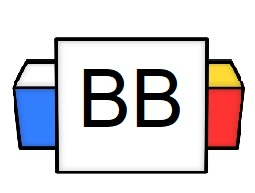 Question 1: What is a compound sentence?Answer:Question 2: What’s a dependent clause?Answer: 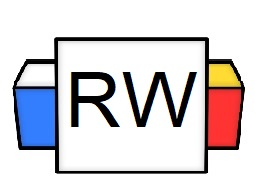 Directions: Underline any red words that appear in the video. Fill in the blanks with whatever appears in the white text when sentences are corrected. These are keywords and concepts. Compound-Complex SentencesA compound-complex sentence is composed of 2 independent clauses and one or more dependent clauses. In another way, think of it as adding dependent clauses to a compound sentence.Directions: For the upcoming examples, we will create a compound sentence first, and then we shall add a dependent clause to it.Example 1Independent Clause 1: My cat could rule the world.Independent Clause 2: She is too lazy.Compound: My cat could rule the world, but she is too lazy.Add a dependent clause.Dependent Clause 1: Because she is super intelligent.Final Compound-Complex Sentence: Because she is super intelligent, my cat could rule the world, but she is too lazy.Here are examples of complete compound-complex sentences.Example 2When it is foggy, it is hard to see the road, so I do not recommend driving.Example 3Even though he is herding cats in space, he still has a fear of heights, and I do not understand how he does it!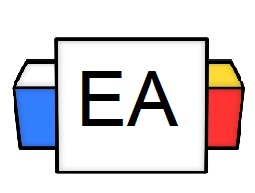 Directions: For this section, I am going to read various complex sentences aloud. Together, we will do the following.Underline the independent clausesSquare the dependent clause(s)Circle the subordinating conjunction(s)Example 1Since Superman started attending therapy, he seems more upbeat, and he doesn’t blast random civilians with laserbeams.Example 2Despite the fact that a T-Rex stole my iPhone, I still went out for the Fourth of July, but I ended up chipping my teeth. Example 3When Ash threw a Pokeball at Jigglypuff, it immediately bounced off the Pokemon, and the Jigglypuff sang him to sleep and drew all over his face. 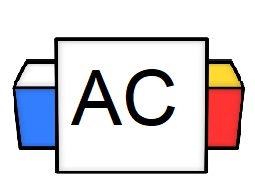 Directions: For this section, write an original compound-complex sentence (in any arrangement).Brainstorming Area: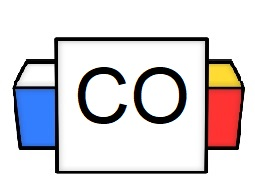 Example Answer: Before your girlfriend breaks up with you, you need to buy her flowers, and you must beg for forgiveness. Your Answer: Extra Notes